Abstract template of the 5th International Workshop on Gallium Oxide and Related Materials (IWGO 2024)A. Author,1,* B. Author,1 and C. Author21Affiliation, City, State/Prefecture, Country2 Affiliation, City, State/Prefecture, Country*E-mail: kkkk@ll.mm.nn.jpThe abstract should be original work and summarized in two pages (one page of text and one page of figures and/or tables). The deadline of abstract submission is December 01, 2023. Authors are encouraged to use this template for preparing the abstract. The format guidelines are as follows:Paper size: A4Margins: 2.5 cm on all sidesFont type: “Times New Roman” and “Symbol”.Font size and style:Title – 14 points, Centered, BoldAuthor(s), Affiliation and Address, E-mail address of the corresponding author – 12 points, Centered, PlainPresenting authors name must be underlinedBody text – 11 points, Single-spaced, PlainReferences in the text – should be written in square brackets: [1], [2, 3], [4-6] etc.Acknowledgments and References – 10 points, Single-spaced, PlainFigure and Table captions – 10 points, PlainOnly a PDF version of the abstract must be submitted online. For more information, please check the workshop website (https://grafox2022.pdi-berlin.de/iwgo-2024/).Note that the accepted PDF abstracts will be published in an abstract book and distributed to participants at the workshop via USB flash drives.[1] A. Author B. Author, and C. Author: Journal name Vol., Start page (Year).[2] A. Author, Title of book (Publisher), Chapter, (Year).The second page is reserved for figures and/or tables.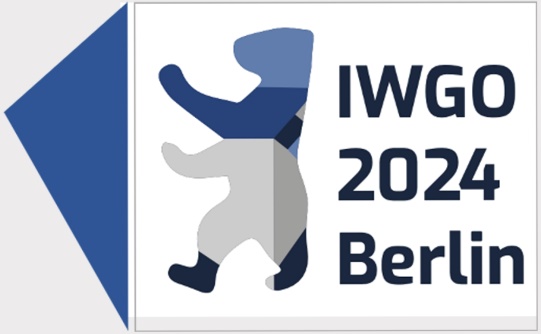 DateEventOctober 15, 2023Beginning of abstract submissionDecember 01, 2023Deadline of abstract submissionMay 26–31, 2024IWGO 2024